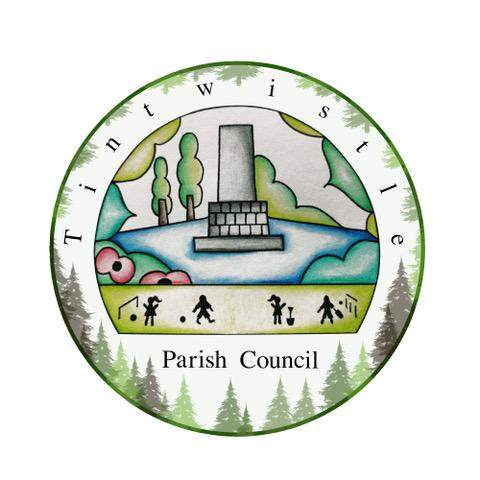 Tintwistle Parish CouncilSexton Street, Tintwistle, SK13 1JNhttps://tintwistleparishcouncil.org.uk                          AGENDA 			   14th February 2023     Dear Councillors,You are hereby summoned to attend the meeting of Tintwistle Parish Council to be held on Monday 20th February 2023 at 7.30pm at the Council’s office.Charlotte Strickland Charlotte Strickland, Clerk to the Council tpcounciloffices@aol.comAGENDA  (MEMBERS OF THE PUBLIC AND PRESS ARE WELCOME TO ATTEND)To receive apologies for absence Declarations of interests  Update on A628 Village Gateway To receive an update on the progress to date. To receive reports from Borough and/or County Councillors DALC NewsletterPublic participation Upto 15 minutes will be made available for members of the public to raise matters relevant to the business of the Parish Council. Vandalism of Access signs To approve the minutes of the Council meeting held on 23rd January 2023Planning   To consider the following planning application: 
HPK/2023/0054 Demolition of existing single storey flat roof structure attached to north of dwelling and formation of side and rear single storey extensions. 100 Linden Lea West Drive, TintwistleCorrespondence: Traffic Movement on New Road To note the correspondence and discuss a response.Parish Council Community Fund To consider grant applications received and receive the PCCF report/selection criteria outcomes.Review of Council policies: Co-Opt Policy (New)Publication Scheme (New)High Peak Parish Council Forum To receive feedback from the Forum.KCS Development and High Peak Borough Council Consultation Notification To note the opportunity to present any key issues the next Local Plan may need to address. Coronation Plans To discuss Coronation Plans and to earmark funds.Climate Change Action Plan for Tintwistle To receive an updated programme of work.Dame Vivienne Westwood Foundation To discuss applying for funding for the new Village Hall through the foundation. Parish Council Newsletter To consider any additions for the Spring newsletter.Election Arrangements To receive a timeline for Council business during the pre-election period.Finance & Accounts To consider an estimate for tree thinning of saplings.To receive an update on grant applications to date.To authorise accounts for payment.To confirm the date of next meeting